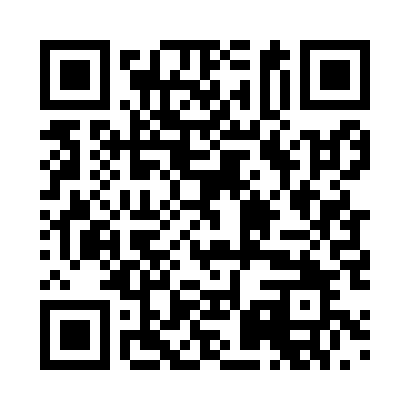 Prayer times for Alt Rehse, GermanyWed 1 May 2024 - Fri 31 May 2024High Latitude Method: Angle Based RulePrayer Calculation Method: Muslim World LeagueAsar Calculation Method: ShafiPrayer times provided by https://www.salahtimes.comDateDayFajrSunriseDhuhrAsrMaghribIsha1Wed2:525:321:045:098:3811:092Thu2:515:301:045:108:4011:103Fri2:505:281:045:118:4111:114Sat2:495:261:045:128:4311:115Sun2:485:241:045:128:4511:126Mon2:475:221:045:138:4711:137Tue2:475:201:045:148:4911:138Wed2:465:181:045:148:5011:149Thu2:455:161:045:158:5211:1510Fri2:445:151:045:168:5411:1611Sat2:445:131:045:168:5511:1612Sun2:435:111:045:178:5711:1713Mon2:425:091:045:188:5911:1814Tue2:425:081:045:189:0011:1915Wed2:415:061:045:199:0211:1916Thu2:405:051:045:209:0411:2017Fri2:405:031:045:209:0511:2118Sat2:395:021:045:219:0711:2119Sun2:395:001:045:229:0811:2220Mon2:384:591:045:229:1011:2321Tue2:374:571:045:239:1211:2322Wed2:374:561:045:249:1311:2423Thu2:364:541:045:249:1511:2524Fri2:364:531:045:259:1611:2625Sat2:364:521:045:259:1711:2626Sun2:354:511:045:269:1911:2727Mon2:354:501:055:269:2011:2728Tue2:344:491:055:279:2111:2829Wed2:344:481:055:279:2311:2930Thu2:344:471:055:289:2411:2931Fri2:334:461:055:299:2511:30